SMLOUVA O DÍLOč. SA - 20 / 156Česká filharmoniese sídlem Alšovo nábřeží 12, 110 01 Praha 1, Česká republikaIČ: 00023264, DIČ: CZ00023264zastoupena MgA. Davidem Marečkem, Ph.D., generálním ředitelem(dále jen „ČF“)aRGB Loop s. r. o.se sídlem Na Výtoni 706/10, 128 00 Praha 2IČ: 07366736zapsaná v obchodním rejstříku vedeném Městským soudem v Praze, oddíl C, vložka 299882zastoupena MgA. Michalem Pustějovským, jednatelem společnosti(dále jen „zhotovitel“)uzavírají níže uvedeného dne, měsíce a roku tuto smlouvu (dále jen „smlouva“):Článek I.Předmět smlouvyZhotovitel se zavazuje provést pro ČF jako objednatele níže specifikované dílo (dále jen „dílo“) a dokončit je nejpozději v níže sjednaném termínu. V případě díla s nehmotným výsledkem je k provedení díla zhotovitel povinen vykonat níže specifikovanou činnost. Za provedení díla řádně a včas se ČF zavazuje zhotoviteli zaplatit cenu díla, jejíž celková a konečná výše je rovněž specifikována níže.Specifikace díla: audio systém do poslechového salónkuTermín provedení díla: 30. 4. 2020 (1. fáze projektu: 25. 3. 2020, 2. fáze projektu: 8. 4. 2020, 3. fáze projektu: 30. 4. 2020) – viz příloha č. 1Místo provedení díla: Rudolfinum, Alšovo nábřeží 12, 110 00 Praha 1Smluvní strany se dohodly, že cena díla činí 154 000 Kč (slovy: stopadesátčtyřitisíckorun českých).Sjednaná cena díla zahrnuje veškeré náklady vynaložené zhotovitelem na jeho provádění.ČF zaplatí zhotoviteli cenu díla v jednotlivých fází projektu vždy do 30 dnů od řádného provedení dané fáze (viz příloha č. 1), a to na bankovní účet zhotovitele č. 5413942349/0800 vedený u České spořitelny.  Zhotovitel je povinen doručit ČF na cenu díla fakturu s náležitostmi daňového dokladu, jinak se cena díla nestane splatnou.Zhotovitel je povinen provést dílo osobně; jinak jen s předchozím souhlasem ČF. Zhotovitel je vázán případnými příkazy ČF ohledně způsobu provádění díla.Pro případ, že by se zhotovitel v rámci provádění díla podílel nebo zúčastnil na nějaké akci ČF, souhlasí s tím, že ČF a subjekty s ČF spolupracující mají právo pořizovat snímky a záznamy z akce (včetně audiovizuálních), které mohou zachycovat i zhotovitele, a dle svého uvážení je dále zpracovávat, využívat a předávat třetím osobám, popřípadě je prostřednictvím jakéhokoli média uveřejňovat. Zhotovitel potvrzuje, že pořízení a využití záznamů či jiné nakládání s nimi je zohledněno ve sjednané ceně díla a vzhledem k tomu nemá právo na jakoukoli další odměnu za ně.Vznikne-li činností zhotovitele na základě této smlouvy jakékoli autorské dílo, poskytuje zhotovitel ČF s účinností od provedení díla licenci ke všem způsobům užití díla, včetně jeho rozmnožování, rozšiřování a sdělování veřejnosti v jakékoli podobě. Licence se poskytuje jako výhradní, územně, časově, množstevně a ani jinak neomezená a na celou dobu trvání příslušných práv zhotovitele. ČF může poskytovat podlicence, případně licenci postoupit a není povinna licenci využít. ČF může upravit či jinak změnit název i obsah díla i označení jeho autora. Odměna za poskytnutí licence je zahrnuta v ceně díla.Zhotovitel se zavazuje zachovat důvěrnost informací, které se dozví v souvislosti s touto smlouvou nebo prováděním díla, nejsou-li veřejné dostupné, a nezpřístupnit takové informace žádné třetí osobě bez souhlasu ČF. Tato povinnost trvá i po provedení díla.Článek II.Trvání smlouvyTato smlouva se uzavírá na dobu určitou do úplného splnění všech povinností v ní sjednaných.
Neprovede-li zhotovitel dílo ve sjednaném termínu (pokud nebude způsobeno omezením ze strany ČF), je povinen zaplatit ČF smluvní pokutu ve výši 500 Kč (slovy: pětset korun českých) za každý den prodlení, a to v souhrnu nejvýše do částky sjednané ceny díla; vedle toho má ČF v takovém případě právo od této smlouvy odstoupit. Právo na náhradu újmy tím není dotčeno.ČF má právo tuto smlouvu vypovědět; v takovém případě poměr založený touto smlouvu skončí předčasně ke dni doručení písemné výpovědi zhotoviteli, případně k pozdějšímu dni uvedenému v takové výpovědi.Článek III.Záruka za jakost a úpravy dílaZhotovitel poskytuje ČF záruku za jakost díla a zavazuje se, že dílo bude funkční a zachová si veškeré vlastnosti potřebné pro jeho provoz, jakož i veškeré další vlastnosti obvyklé pro díla tohoto druhu, po dobu nejméně 12 měsíců od dokončení díla. Zhotovitel je povinen bezodkladně a bezúplatně odstranit veškeré vady díla, které se projeví v záruční době uvedené v předchozí větě a k jejichž odstranění ho ČF v záruční době vyzve. Záruka zhotovitele se nevztahuje na případy, kdy je nefunkčnost aplikace prokazatelně způsobena změnami či pochybeními třetích stran (zejména poskytovatele hostingu, internetového připojení, externího API a dalších spárovaných aplikací).Zhotovitel se zavazuje, že pokud ČF shledá potřebu následných úprav díla (například za účelem změny nebo rozšíření jeho funkcí) v rámci odbornosti zhotovitele, takové úpravy na základě objednávky ČF provede, nebudou-li tomu bránit objektivní vážné překážky. Drobné úpravy budou provedeny bezplatně, podstatné úpravy budou prováděny po dohodě za úplatu ve výši 1200 Kč za každou hodinu účelně spotřebovanou na jejich provedení, nedohodnou-li se strany na pevné částce za celou určitou úpravu. Zhotovitel se zavazuje provést na žádost ČF předem odhad časové náročnosti úpravy.Článek IV.Platnost a účinnostTato smlouva nabývá platnosti uzavřením a účinnosti uveřejněním v registru smluv podle zákona č. 340/2015 Sb., ve znění pozdějších předpisů. Uveřejnění této smlouvy v registru smluv podle zákona č. 340/2015 Sb., ve znění pozdějších předpisů, zajistí ČF. Smluvní strany konstatují, že tato smlouva neobsahuje ujednání, která by neměla být uveřejněna v registru smluv podle zákona č. 340/2015 Sb., ve znění pozdějších předpisů. Smluvní strana, která poskytla v této smlouvě nějaké osobní údaje, souhlasí s jejich uvedením v textu smlouvy uveřejněném v registru smluv podle zákona č. 340/2015 Sb., ve znění pozdějších předpisů; jestliže poskytla nějaké osobní údaje týkající se třetí osoby, prohlašuje a odpovídá za to, že má takový souhlas i od dotčené třetí osoby, ledaže by souhlas dotčené třetí osoby nebyl podle zákona nutný.Článek V.Závěrečná ustanoveníTato smlouva se řídí právním řádem České republiky, zejména příslušnými ustanoveními zákona č. 89/2012 Sb., občanského zákoníku, ve znění pozdějších předpisů. Veškeré případné spory z ní vyplývající nebo s ní související budou rozhodnuty příslušnými soudy České republiky.V případě, že by některé ustanovení této smlouvy bylo shledáno neplatným, neúčinným nebo nevynutitelným, se smluvní strany zavazují nahradit takové ustanovení ustanovením platným, účinným a vynutitelným, jehož účel a význam bude totožný, popřípadě co nejbližší účelu a významu ustanovení neplatného, neúčinného nebo nevynutitelného.Tato smlouva je vyhotovena ve dvou provedeních, z nichž každá smluvní strana obdrží po jednom.Veškeré změny a doplňky této smlouvy musejí být učiněny písemně formou číslovaných dodatků podepsaných oběma smluvními stranami.Příloha č. 1: Cenová nabídka je nedílnou součástí této smlouvy.V Praze dne 1. 3. 2020	………………………………………	………………………………………	ČF	zhotovitelVyhotovila a za správnost ručí:	Lenka ČápováKontroloval:				Michal MedekPříloha č. 1: Cenová nabídka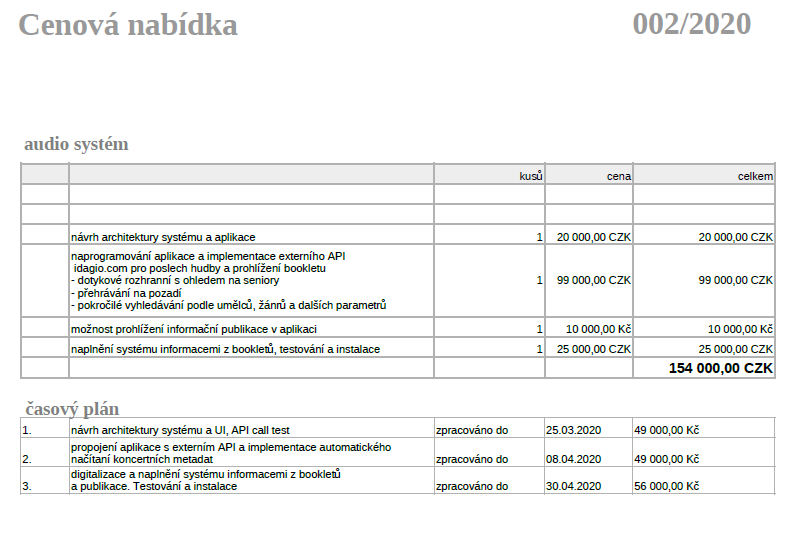 